28.1(štvrtok) EVOV PexesoPexeso pre deti  je veľmi dobrou hrou, pri ktorej si potrénujú pamäť. Práve pexeso patrí medzi detské hry už pre najmenších hráčov.Vyberte si to, ktoré sa Vám najviac páči a zabavte sa s celou rodinou.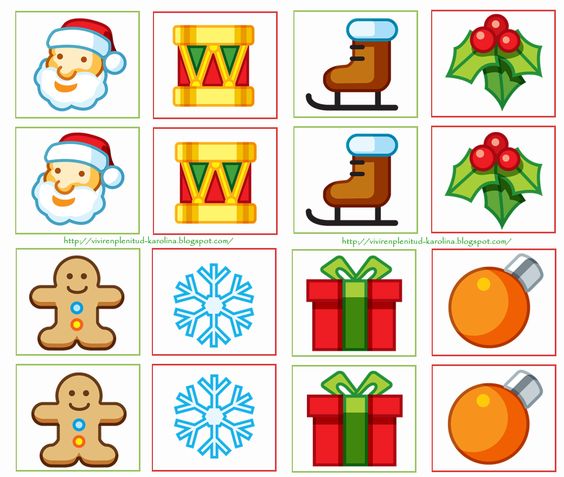 Začiatok formulára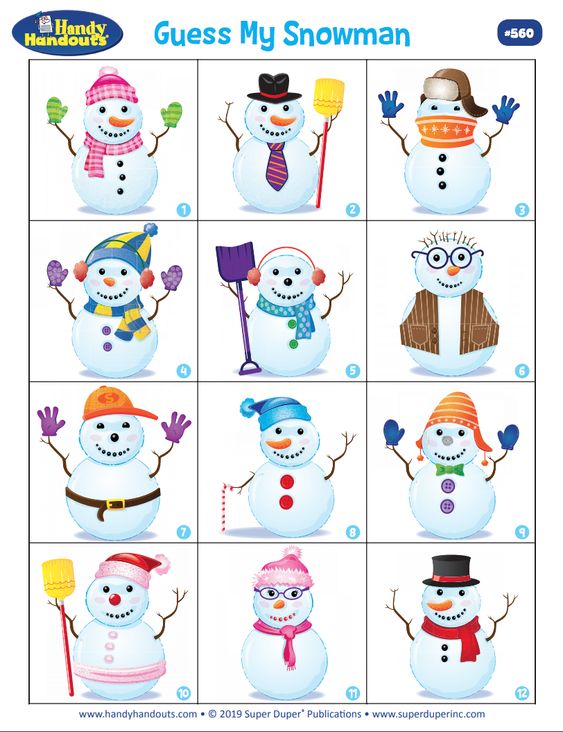 